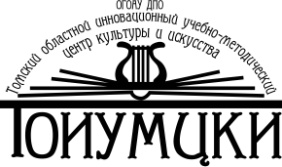 Областное государственное образовательное автономное учреждение дополнительного профессионального образования «Томский областной  инновационный учебно-методический центр культуры и искусства»(ОГОАУ ДПО ТОИУМЦКИ)ИНФОРМАЦИОННОЕ ПИСЬМОУважаемые коллеги!Приглашаем Вас принять участие во Всероссийской (заочной) научно-методической конференции «Информационно – коммуникативные технологии как способ решения образовательных задач в художественном образовании», которая состоится 30 ноября 2015 года в г. Томске. Цель проведения конференции: обсуждение актуальных проблем внедрения информационных технологий в  современное  образовательное пространство учреждений культуры и искусства Cибирского  федерального округа  и других регионов России.К участию в конференции приглашаются: преподаватели  ДМШ, ДХШ и ДШИ, профильных ссузов и вузов, педагоги  учреждений дополнительного образования в области культуры и искусства, педагогические  работники и методисты дошкольных образовательных учреждений и другие заинтересованные лица. Организатор конференции: Областное государственное образовательное автономное учреждение дополнительного профессионального образования «Томский областной инновационный учебно–методический центр культуры и искусства».Основные вопросы для обсуждения на конференции:1. Практическое использование  информационно - коммуникативных технологий как условие повышения качества образовательного процесса в учреждениях художественного образования.2.Специфика и модели  внедрения  информационно - коммуникативных технологий в образовательный процесс начальной и средней ступени художественного образования.3.Методическое обеспечение использования информационно – коммуникативных технологий для стимулирования познавательной и творческой деятельности обучающихся детских школ искусств и других образовательных учреждений культуры и искусства.4. Интернет – технологии в профессиональной деятельности преподавателя детской школы искусств, ссуза или вуза.5.Опыт участия детей и молодежи, одаренных в области искусств. в дистанционных конкурсах и проектах.6.Интеграция образовательных областей через применение информационно коммуникативных технологий в художественном образовании.7.Электронные образовательные ресурсы. Опыт использования в сфере художественного образования.8. Вовлечение детей с ограниченными возможностями здоровья и инвалидов в систему художественного образования через интерактивные и дистанционные технологии.9.Использование информационно – коммуникативных технологий  в дошкольных образовательных учреждениях.Тематика конференции не ограничивается предложенным перечнем вопросов и может быть дополнена.Конференция предполагает заочную форму участия. Материалы для публикации в итоговом сборнике конференции принимаются до 01.12.2015 года.Для публикации статьи в сборнике необходимо:1) на электронный адрес toumcki@mail.ru (в строке «тема» электронного письма указать название конференции) направить:заявку участника (приложение №1);текст статьи (минимальный объем публикации – 3 страницы). 2)  согласовать с организаторами содержание и объем текста статьи и произвести оплату.Стоимость публикации -  200 рублей за каждую полную или неполную страницу статьи. На одну опубликованную статью бесплатно полагается один экземпляр сборника, в котором опубликована статья, независимо от числа соавторов. Стоимость дополнительного экземпляра сборника (заказ на него оформляется в заявке на участие) докладов составляет 350 рублей.Сертификат за публикацию статьи печатается по требованию (заказ на него оформляется в заявке на участие), его стоимость составляет 70 рублей.Обращаем внимание, что оплата производится после согласования публикации с организаторами конференции тремя отдельным платежным документам одним из способов: наличными в бухгалтерии ТОИУМЦКИ, по квитанции через банк или по безналичному расчету от юридического лица.Требования к оформлению текста публикации: Редактор – Microsoft Word.Формат документа – А4.Шрифт: гарнитура – Times New Roman.Межстрочный интервал – 1,5.Все поля документа – .Порядок размещения информации в тексте: на первой строке указать название доклада (шрифт полужирный курсив, размер 16, все прописные, выравнивание «по центру»);через строку – фамилия и инициалы автора (шрифт полужирный курсив, размер 14, выравнивание «вправо»);через строку – должность, полное название организации, населенный пункт (шрифт полужирный курсив, размер 14, выравнивание «вправо»);через строку - основной текст доклада (шрифт обычный, размер 14, абзацный отступ (первая строка) – ; выравнивание «по ширине»);в конце работы размещается нумерованный список литературы (ссылка на источник внутри текста статьи оформляется в квадратных скобках). Страницы не нумеруются.Порядок получения сборников:После выхода сборника из печати авторские и оплаченные дополнительные экземпляры можно забрать в ТОИУМЦКИ по адресу: г.Томск, пер. Сухоозерный, 13/1, 1 этаж,  каб. 11, информационно-издательский отдел. Справки по вопросам издания сборников по т. 8(3822) 51-43-07.Иногородним участникам организаторы сообщают по электронной почте о готовности сборника и запрашивают согласие на его пересылку по почтовому адресу, указанному в заявке на участие. Сборники высылаются по почте наложенным платежом, то есть с оплатой почтовых расходов в почтовом отделении при получении сборника. Иногородним участникам конференции, не подтвердившим готовность получения сборника по почте, печатное издание не высылается.Контактные данные: Телефоны/факсы; (3822)  51-61-98, 51-28-58, 51-45-66.E-mail: toumcki@mail.ru. Сайт: toumcki.tom.ruКонтактное лицо: Сенина Марина Юрьевна, методист ОГОАУ ДПО ТОИУМЦКИ, т/ф (3822) 51-61-98.